2019-2020 CHRISTIAN FORMATION CLASS SCHEDULE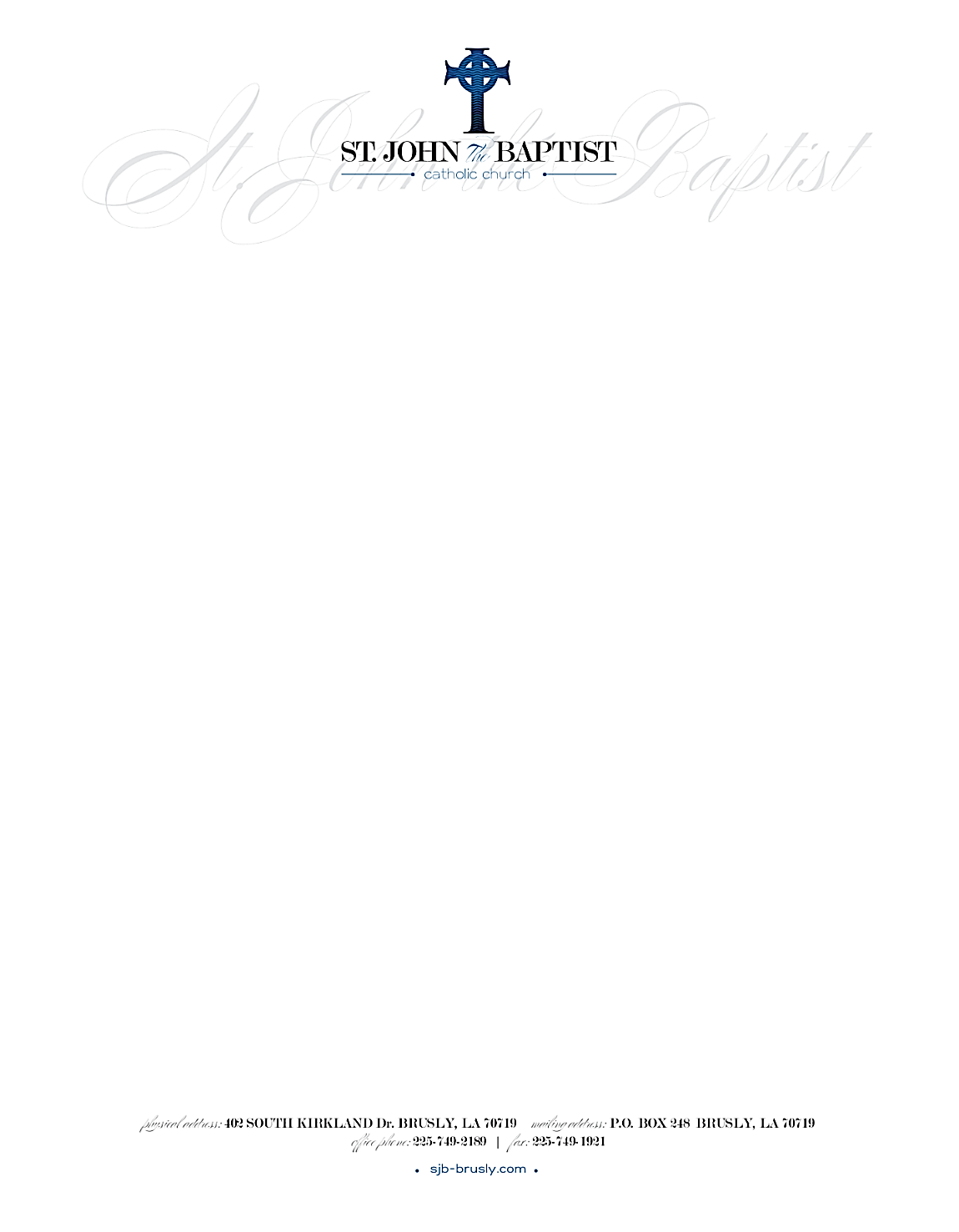 9th GRADE  TUESDAYS  7:00 - 8:30 PMCurriculum: “YOU. Life, Love and the Theology of the Body”PARENT MEETING, TUESDAY, OCT. 15TH AT 7:00 PM IN ACTIVITY CENTERTuesday, October 15* 	Session 1 - Parent Overview – NO  STUDENTSTuesday, October 22 		Session 2 - Chapter 1 – Created for LoveTuesday, November 5		Session 3 - Chapter 2 – Naked Without ShameTuesday, November 12	Session 4 - Chapter 3 – Love DefinedNovember, 19		            Session 5 - (CIRCLES OF CARE)  Tuesday, November 26 	NO CLASS for Students THANKSGIVING HOLIDAY! Tuesday, December 3	 	Session 6 - Chapter 4 – Hope and Redemption in ChristTuesday, December 10	Session 7 - Chapter 5 – Truth and Freedom9th GRADE COMES BACK TO CLASS ON TUESDAY, FEBRUARY 11, 2019Sunday, February 9		9th Grade Retreat  (11a.m. Mass – ACIVITY CENTER  - TILL 5:00 pm)Tuesday, February 11* 	Session 8 - Chapter 6 – Free Total, Faithful and Fruitful  (9th and 10th grade) Tuesday, February 18*	Session 9 - Chapter 7 - Language of the Body   (9th and 10th grade both) Tuesday, February 25		NO CLASS for Students MARDI GRAS HOLIDAY! Tuesday, March 3*		Session 10 (9th and 10th grade) ADORATION/CONFESSION  9th and 10thTuesday, March 10		Session 11 - 9TH GRADE  PRAY STATIONS IN CHURCHTuesday, March 17		Session 12 - Chapter 8 - MarriageTuesday, March 24	Session 13 - Chapter 9 – Priesthood, Consecrated Life and Celibacy(SERVICE HOURS DUE) March 30-April 1 		NO CLASS for Students PARISH MISSION		 Tuesday, April 7		Session 14 - Chapter 10 – Friendship, Dating and Family (LAST SESSION)BOTH   9th and 10th Grade Youth MUST complete a Total of 15 SERVICE Hours from any of the following OR a Place that has been approved by Ms. June Hebert.St. John the Baptist Christian Formation K-8 (classroom aid)St. John the Baptist Vacation Bible School St. John the Baptist Feast on the Levee St. Vincent de Paul (any location)Baton Rouge Food BankSJB Food BankSJB ZippersRetreat helper for 2nd grade 1st Reconciliation or 1st Eucharist Retreat*(9th and 10 grade both have class on those days)